1. Фонд оценочных средств по дисциплине «Сопротивление материалов» для обучающихся по направлению подготовки: 35.03.06 «Агроинженерия»1.1. Спецификация фонда оценочных средств по дисциплине «Сопротивление материалов» обучающихся по направлению подготовки: 35.03.06 «Агроинженерия»Цель создания оценочного средства. Обоснование подхода к его созданию Установить уровень сформированности компетенций обучающихся по образовательной программе высшего образования по направлению подготовки 35.03.06 «Агроинженерия» (уровень бакалавриата), изучающих дисциплину «Сопротивление материалов».Вид теста: критериально-ориентированный, на бумажном носителе.Документы, определяющие содержание оценочного средстваСодержание теста определяется требованиями к результатам освоения программы бакалавриата, указанными в Федеральном государственном образовательном стандарте высшего образования по направлению подготовки 35.03.06 «Агроинженерия» (уровень бакалавриата) (приказ Минобрнауки России от 20 октября 2015г. №1172 «Об утверждении федерального государственного образовательного стандарта высшего образования по направлению подготовки 35.03.06 «Агроинженерия» (уровень бакалавриата)», в части формируемых в результате изучения дисциплины «Сопротивление материалов» профессиональных компетенций.Основные учебники и учебные пособия, которые могут быть использованы при подготовке к оцениванию1. Основная учебная литература, необходимая для подготовкиЖуков, В.Г. Механика. Сопротивление материалов [Электронный ресурс] : учебное пособие. — Электрон.дан. — СПб. : Лань, 2012. — 415 с. — Режим доступа: http://e.lanbook.com/books/element.php?pl1_id=3721 — Загл. с экрана. Феодосьев В.Н. Сопротивление материалов. – М.: Наука, 1986. – 512 с. 43 экзМиролюбов, И.Н. Сопротивление материалов. Пособие по решению задач. [Электронный ресурс] / И.Н. Миролюбов, Ф.З. Алмаметов, Н.А. Курицин, И.Н. Изотов. — Электрон. дан. — СПб. : Лань, 2014. — 512 с. — Режим доступа: http://e.lanbook.com/book/39150 — Загл. с экрана.Молотников, В.Я. Курс сопротивления материалов. [Электронный ресурс] — Электрон. дан. — СПб. : Лань, 2016. — 384 с. — Режим доступа: http://e.lanbook.com/book/71756 — Загл. с экрана.Павлов, П.А. Сопротивление материалов. [Электронный ресурс] / П.А. Павлов, Л.К. Паршин, Б.Е. Мельников, В.А. Шерстнев. — Электрон. дан. — СПб. : Лань, 2017. — 556 с. — Режим доступа: http://e.lanbook.com/book/90853 — Загл. с экрана.2. Дополнительная учебная литература, необходимая для подготовкиСопротивление материалов : учеб. пособие для студ. вузов / Павлов П.А. и др. ; под ред. Б.Е. Мельникова. - 2-е изд., испр. и доп. - СПб. : Лань, 2007. - 560с. : ил. 19 экзВведение в сопротивление материалов : учеб. пособие / под ред. Б.Е. Мельникова. - 2-е изд.,испр. - СПб. : Лань, 2002. - 160с. 11 экзСопротивление материалов. Пособие по решению задач : учеб. пособие для вузов / Миролюбов И.Н. и др. - 8-е изд., стер. - СПб. : Лань, 2009. - 512с. : ил. 25 экзДолинский Д.В., Михайлов М.Н. Краткий курс сопротивления материалов. – М.: Выс. шк., 1988. – 432 с. 24 экзКудрявцев, С.Г. Сопротивление материалов. Интернет-тестирование базовых знаний. [Электронный ресурс] / С.Г. Кудрявцев, В.Н. Сердюков. — Электрон. дан. — СПб. : Лань, 2013. — 176 с. — Режим доступа: http://e.lanbook.com/book/5247 — Загл. с экрана.3. Методические указания для обучающихся по освоению дисциплины (модуля)Сопротивление материалов. Приемы построения эпюр поперечных сил и изгибающих материалов : метод. указан. для студ. / сост. В.Б. Лапшин. - Иваново: ИГСХА, 2008. - 20с.Сопротивление материалов : метод. указан. и контр. задания для студ. мех. / сост. В.Б. Лапшин. - Иваново: ИГСХА, 2008. - 34с. Сопротивление материалов. Примеры решения задач : метод. пособие / сост. В.Б. Лапшин, А.Н. Воскресенский. - Иваново: ИГСХА, 2008. - 60с. Методические указания к лабораторным работам по сопротивлению материалов / сост. В.Б. Лапшин, В.В. Колобова. – Иваново: ИГСХА, 1994. – 40 с.Перечень компетенций и требований к уровню подготовки обучающихся, проверяемых в ходе оценивания (дескрипторы)Таблица 1 – Кодификатор элементов оценивания оценочного средства по дисциплине «Сопротивление материалов»Оценочные средства по дисциплине «Сопротивление материалов» для направления подготовки: 35.03.06 «Агроинженерия»Тестовые задания Вариант 1.1. Расчет на жесткость при деформации растяжение – сжатие заключается с целью ограничить:1) перемещения и деформации определенными пределами;2) нормальные напряжения определенными пределами;3) касательные напряжения определенными пределами2. Размеры поперечного сечения стержня при растяжении – сжатии определяются из условия1) прочности;   2) жесткости;   3) прочности и жесткости.3. При деформации кручение выгоднее использовать1) сплошной круглый вал;  2) полый вал (трубчатый вал);  3) квадратный вал.4. Какая величина характеризует жесткость поперечного сечения балки при изгибе?1) Е·А;              2) G·Jp;               3) E·Jx.5. Выберите необходимую формулу для определения поперечного сечения бруса6. Выберите необходимую формулу для определения диаметра каждого из двух болтов головки шатуна:1) ;  2) ;   3) 7. В точке 1 поперечного сечения А-А балки…8. Пусть заданы: – допускаемое напряжение;  – осевой момент сопротивления стерня;  – длина стержня. Тогда величина силы   из условий прочности   будет удовлетворять неравенству:9. Для стержня, изображенного на рисунке, вид сложного сопротивления… 10. Формулу Эйлера можно использовать когда…1) критическое напряжение больше предела  пропорциональности;2) критическое напряжение меньше предела  пропорциональности;3) гибкость  сжатого стержня меньше предельной гибкости;4) касательное напряжение  больше предела  текучести 11. Если стержень ВС одинаково работает на растяжение и сжатие, то проверку на жесткость проводят из условий…12. Абсолютный угол закручивания стержня равен…13. Критическое напряжение при продольном изгибе определяется по формуле:1)     2)     3)      4)   14. Если точку приложения силы (полюс) при внецентренном сжатии вынести за пределы ядра сечения, то…1) появятся касательные напряжения;2) появятся растягивающие нормальные напряжения;3) появится изгибающий момент;4) появятся сжимающие нормальные напряжения15. Момент инерции фигуры относительно оси   равен…Вариант 2.1. Напряжения в поперечных сечениях растянутого стержня определяются по формуле:1) ;      2) ;       3) .2. Опасным напряжением при растяжении пластических материалов является предел:1) прочности;     2) текучести;     3) упругости.3. Какая величина характеризует жесткость поперечного сечения вала при кручении1) Е·А;     2) G·Jp;      3) E·Jx.4. Из указанных центральных осей главными осями инерции сечения являются:5. Выберите формулу для определения размеров толкателя системы газораспределения из условия жесткости:        1)    2)      3) 6. По какой формуле можно произвести проверку прочности балки7. Если предел пропорциональности материала и соответствующая ему деформация равны =100 МПа,  = 0,0014, тогда величина модуля упругости равна…1) 65822 МПа;       2) 83110 МПа;      3) 55782 МПа;      4) 71429 МПа.8. Если известны модуль упругости Е материала, диаметр d и длина ℓ, то величина критической силы    равна…9. Закон Гука при чистом сдвиге выражается формулой:1) ;         2) ;          3) ;           4) 10. По известным скручивающему моменту М и допускаемому напряжению [τ]  можно определить…	1) мощность, передаваемую валом;	2) диаметр вала;	3) частоту вращения вала;	4) максимальные касательные напряжения в сечении вала11. Условие прочности для стержня, показанного на рисунке, имеет вид:12. Напряженное состояние, возникающее в точке С опасного  сечения имеет вид…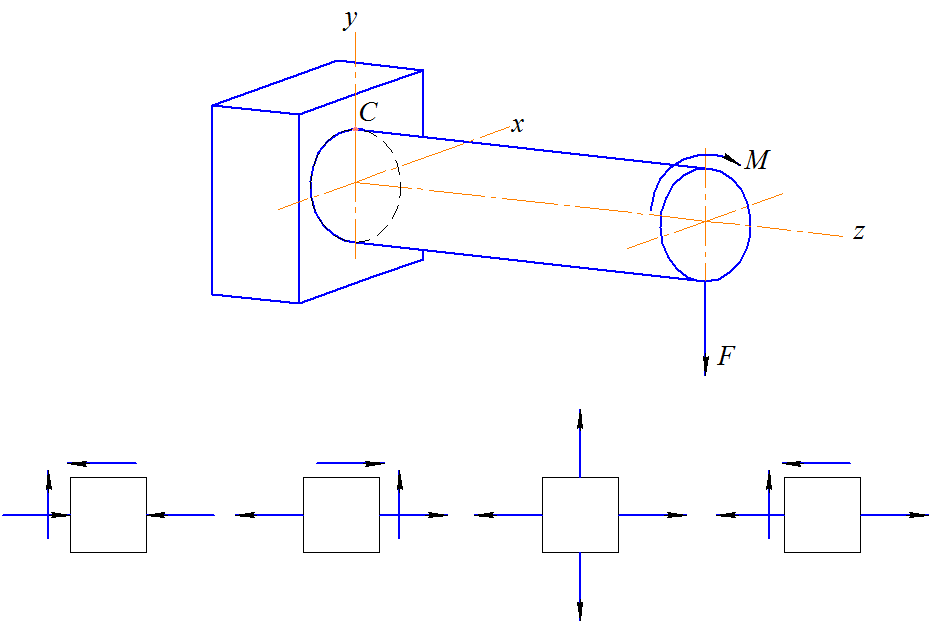                                                1)                      2)                       3)                         4)13. Для стержня, изображенного на рисунке, вид сложного сопротивления:14. Свойство твердых тел сохранять остаточную  деформацию называется…1) жесткостью;2) прочностью;3) пластичностью;4) выносливостью15. Для стержня, показанного на рисунке, условие прочности имеет вид: . Тогда допускаемая нагрузка может быть определена по формуле:Вариант 3.1. Конструкционные материалы делятся на пластичные и хрупкие в зависимости от величины:1) остаточного удлинения; 2) коэффициента Пуассона;3) предела текучести2. Выберите формулу для определения диаметра вала при кручении1) ;      2) ;      3)    3. Условие прочности при изгибе записывается в виде:1) ;      2) ;      3).4. Выберите необходимую формулу для определения наибольшей сжимающей силы1) ;      2) ;        3)  5. Выберите формулу для определения жесткости балки:6. При определении критической силы Ркр в формулу входит  расчетная длина ℓрасч=μ·ℓ1, зависящая от условий закрепления концов стержня.  Для стержня, представленного на рисунке ℓрасч равна…..7. Составляющие главного вектора R  и главного момента М внутренних сил в координатных осях называют…1) внутренними силовыми факторами или внутренними усилиями в сечении стержня;2) нормальными и касательными напряжениями;3) напряженным состоянием в точке;4) тензором напряжений.8. В сечении 1-1 балки действуют внутренние силы: 9. Способность твердого тела сопротивляться изменению геометрических размеров и формы (способность сопротивляться деформированию) называется…. 1) жесткостью;  2) прочностью;  3) выносливостью;  4) устойчивостью.10. В скручиваемом стержне максимальные касательные напряжения действуют…11. Суммарный момент всех внутренних сил, действующих в поперечном сечении стержня относительно  его оси, называется…1) крутящим моментом;2) моментом силы относительно оси;3) изгибающим моментом;4) моментом силы относительно точки12. Статический момент прямоугольника равен нулю относительно оси:13. В чем существенное отличие динамического расчета от статического?необходимо учитывать силы инерции и возникающее движение масс системы;необходимо учитывать скорость движения точек рассматриваемой системы;необходимо учитывать направление перемещения рассчитываемой системы14. Положение нейтральной оси не определяют в случае…1) центрального растяжения;2) прямого поперечного изгиба;3) внецентренного сжатия;4) косого изгиба15. Из указанных центральных осей главными осями инерции сечения являются:Вариант 4.1. Какие величины характеризуют прочность материала?1) относительное остаточное удлинение и относительное остаточное сужение;2) остаточная деформация в продольном и поперечном направлениях;3) предел пропорциональности, предел упругости, предел текучести, предел  прочности2.  Какая величина характеризует жесткость материала при растяжении – сжатии?1) модуль упругости первого рода или модуль Юнга;2) модуль упругости второго рода или модуль упругости при сдвиге;3) коэффициент Пуассона3.  На деформацию изгиба лучше работает балка1) круглого поперечного сечения; 2) двутаврового поперечного сечения;3) прямоугольного поперечного сечения.4. Выберите необходимую формулу для определения изгибающей силы F5. Выберите необходимую формулу для проверки жесткости распределительного вала механизма газораспределения:	1) ;   2)  ;  3) 6. Выберите необходимую формулу для определения величины изгибающего момента:7. Пусть  – допускаемый угол поворота сечения С,   – жесткость поперечного сечения при кручении. Тогда допускаемая величина момента  удовлетворяет неравенству:8. Сечение 1-1 балки имеет перемещения:9. В сечении А-А  наиболее опасными являются точки…10. Для вала, показанного на рисунке, максимальный относительный угол закручивания равен:11. Механические характеристики прочности при испытаниях на растяжение и сжатие определяются по формуле…1) ;      2) ;      3) ;          4) 12. Эпюра изгибающих моментов для статически неопределимой балки, показанной на рисунке, имеет вид: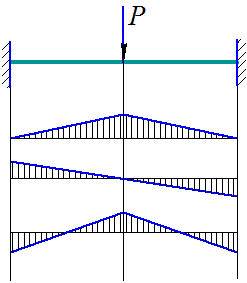                                                1)                                               2)                                                3)13. Известно, что под усталостью понимают процесс постепенного накопления повреждений в материале под действием переменных напряжений, приводящих к разрушению. А как называется свойство материала противостоять усталости?прочность;выносливость;устойчивость14. В скручиваемом стержне максимальные касательные напряжения действуют…15. Перемещение точки деформированного тела из одного  положения в положение, бесконечно близкое к нему, называется…1) деформацией;2) линейным перемещением;3) деформированным состоянием;4) угловым перемещением.Вариант 5.1. Условие прочности при растяжении – сжатии записывается в виде:1) ;     2) ;     3) 2. Условие жесткости при кручении записывается в виде:1) ;      2) ;        3) 3. Размеры поперечного сечения балки при изгибе определяются из условия:1) прочности;  2) жесткости;  3) прочности и жесткости.4. Выберите необходимую формулу для нахождения распределенной нагрузки [q]5.  Выберите формулу для определения наибольшего крутящего момента из условия жесткости:	1) ;   2)  ;  3) 6. Выберите необходимую формулу для нахождения величины момента, приложенного к балке:7. Для стержня, схема которого изображена на рисунке,  деформации, возникающие в сечении 1-1, будут…8. Формулу Ясинского можно использовать при расчете…1) сжатых стрежней на устойчивость до  предела пропорциональности;2) на прочность;3) сжатых стержней на устойчивость за пределом пропорциональности;4) на жесткость.9. Образец из малоуглеродистой  стали при испытании на  растяжение разрушается по форме…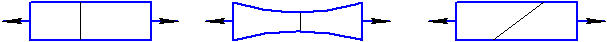                                                2)                                                  3)10. Принцип утверждающий, что результат действия внешних сил не зависит от порядка их приложения, называется…1) гипотеза Бернулли;2) принципом независимости действия сил;3) принципом Сен-Венана;4) принципом начальных размеров.11. Опасными точками в указанном сечении являются:12. Максимальные касательные напряжения в поперечном сечении стержня, работающего на кручение, действуют:13. Отношение абсолютного удлинения (укорочения)  стержня к первоначальной длине   называется…1) относительным изменением объема;2) относительной линейной деформацией;3) деформацией стержня;4) изменением формы стержня.14. Неравенство    представляет собой условие прочности в соответствии:1) с первой теорией прочности;2) со второй теорией прочности;3) с теорией наибольших касательных напряжений;4) с энергетической теорией прочности15. Для стержня квадратного поперечного сечения, показанного на рисунке, величина критической силы    равна:Вариант 6.1. На какой вид деформации хрупкие материалы работают лучше?1) растяжение;  2) сжатие;   3) растяжение и сжатие одинаково.2. Наибольшие касательные напряжения при кручении определяются по формуле:1) ;     2) ;     3) .3. Выберите необходимую формулу для определения поперечного сечения балки4. Выберите необходимую формулу для определения наибольшего усилия на поршень двигателя:1) ;  2) ;   3) 5. В сечении, представленном на чертеже, действует изгибающий момент . Тогда нормальное напряжение , действующее в точке А сечения, равно:6. Для стержня, схема которого изображена на рисунке,  деформации, возникающие в сечении 1-1, будут…7. Какие силовые факторы возникают в поперечных сечениях балки в общем случае изгиба?1) изгибающий момент и поперечная сила;2) только изгибающий момент;3) только поперечная сила.8. Под гибкостью  сжатого стержня, изображенного на рисунке, понимается…9. Пусть  – допускаемые перемещения при растяжении и сжатии соответственно,  – абсолютная деформация стержня ВС. Тогда проверку на жесткость стержня ВС проводят из условия:10. Допущение, что свойства материала по всем направлениям одинаковы, называется:1) однородностью;2) сплошностью;3) изотропностью;4) анизотропностью.11. Максимальная величина прогиба возникает в сечении:12. Ядро сечения определяют в случае:1) косого изгиба;2) совместного действия изгиба с кручением;3) внецентренного сжатия;4) продольного изгиба13. Максимальные нормальные напряжения в опасном сечении бруса вычисляются по формуле:14. Изменение касательных напряжений вдоль радиуса  поперечного сечения круглого стержня при кручении соответствует рисунку…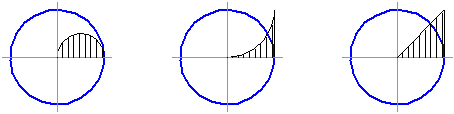                                                    1)                               2)                                3)15. Косой изгиб не может испытывать брус:1) прямоугольного поперечного сечения;2) круглого поперечного сечения;3) поперечного сечения в форме двутавра;4) треугольного поперечного сеченияВариант 7.1. Расчет на жесткость при деформации растяжение – сжатие заключается с целью ограничить:1) перемещения и деформации определенными пределами;2) нормальные напряжения определенными пределами;3) касательные напряжения определенными пределами2. Колонна, показанная на рисунке, находится под действием силы, приложенной в центре тяжести сечения и собственного веса. Эпюра продольной силы имеет вид: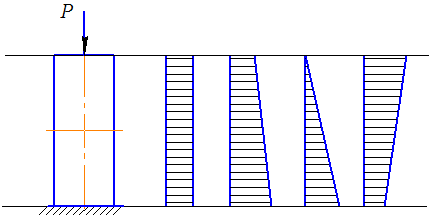                                                                               1)            2)             3)       4)3. Условие прочности при изгибе записывается в виде:1) ;      2) ;      3).4. Выберите необходимую формулу для определения изгибающей силы F5.  Выберите формулу для определения наибольшего крутящего момента из условия жесткости:	1) ;   2)  ;  3) 6. В сечении, представленном на чертеже, действует изгибающий момент . Тогда нормальное напряжение , действующее в точке А сечения, равно:7. Если стержень ВС одинаково работает на растяжение и сжатие, то проверку на жесткость проводят из условий…8. Для стержня, схема которого изображена на рисунке,  деформации, возникающие в сечении 1-1, будут…9. Перемещение точки деформированного тела из одного  положения в положение, бесконечно близкое к нему, называется…1) деформацией;2) линейным перемещением;3) деформированным состоянием;4) угловым перемещением.10. Статический момент прямоугольника равен нулю относительно оси:11. Если предел пропорциональности материала и соответствующая ему деформация равны =100 МПа,  = 0,0014, тогда величина модуля упругости равна…1) 65822 МПа;       2) 83110 МПа;      3) 55782 МПа;      4) 71429 МПа.12. Формулу Эйлера можно использовать когда…1) критическое напряжение больше предела  пропорциональности;2) критическое напряжение меньше предела  пропорциональности;3) гибкость  сжатого стержня меньше предельной гибкости;4) касательное напряжение  больше предела  текучести 13. Основными видами испытания материалов являются…1) испытания на твердость и ударную вязкость;2) испытания на ползучесть и длительную  прочность;3) испытание на кручение;4) испытание на растяжение и сжатие.14. Известно, что под усталостью понимают процесс постепенного накопления повреждений в материале под действием переменных напряжений, приводящих к разрушению. А как называется свойство материала противостоять усталости?прочность;выносливость;устойчивость15. Для стержня квадратного поперечного сечения, показанного на рисунке, величина критической силы    равна:Вариант 8.1. Размеры поперечного сечения стержня при растяжении – сжатии определяются из условия1) прочности;   2) жесткости;   3) прочности и жесткости.2. Какая величина характеризует жесткость поперечного сечения вала при кручении1) Е·А;     2) G·Jp;      3) E·Jx.3. Выберите необходимую формулу для определения наибольшей сжимающей силы1) ;      2) ;        3)  4. Выберите необходимую формулу для проверки жесткости распределительного вала механизма газораспределения:	1) ;   2)  ;  3) 5. Выберите необходимую формулу для нахождения величины момента, приложенного к балке:6. Формулу Ясинского можно использовать при расчете…1) сжатых стрежней на устойчивость до  предела пропорциональности;2) на прочность;3) сжатых стержней на устойчивость за пределом пропорциональности;4) на жесткость.7. Сечение 1-1 балки имеет перемещения:8. Совокупность представлений, зависимостей, условий, ограничений, описывающих  поведение элемента конструкции под внешним воздействием  называется…1) методом определения внутренних сил;2) методом расчета на прочность и жесткость;3) основным принципом расчета на прочность;4) моделью.9. В сечении 1-1 балки действуют внутренние силы: 10. Условие прочности для стержня, показанного на рисунке, имеет вид:11. Если стержень ВС одинаково работает на растяжение и сжатие, то проверку на жесткость проводят из условий…12. Напряженное состояние, возникающее в точке С опасного  сечения имеет вид…                                               1)                      2)                       3)                         4)13. В чем существенное отличие динамического расчета от статического?необходимо учитывать силы инерции и возникающее движение масс системы;необходимо учитывать скорость движения точек рассматриваемой системы;необходимо учитывать направление перемещения рассчитываемой системы14. В скручиваемом стержне максимальные касательные напряжения действуют…15.  Главными напряжениями называются:1) максимальные нормальные напряжения;2) максимальные касательные напряжения;3) максимальные и минимальные нормальные напряжения;4) максимальные и минимальные касательные напряженияВариант 9.1. При деформации кручение выгоднее использовать1) сплошной круглый вал;  2) полый вал (трубчатый вал);  3) квадратный вал.2. Выберите необходимую формулу для проверки прочности растянутого образца:            1) ;     2) ;     3) Fk = .3. Выберите формулу для определения диаметра вала при кручении1) ;   2) ;   3) 4. Выберите необходимую формулу для определения величины изгибающего момента:5. Для стержня, схема которого изображена на рисунке,  деформации, возникающие в сечении 1-1, будут…6. Под гибкостью  сжатого стержня, изображенного на рисунке, понимается…7. Образец из малоуглеродистой  стали при испытании на  растяжение разрушается по форме…                                               2)                                                  3)8. В сечении А-А  наиболее опасными являются точки…9. Для стержня, изображенного на рисунке, вид сложного сопротивления:10. Абсолютный угол закручивания стержня равен…11. Свойство твердых тел сохранять остаточную  деформацию называется…1) жесткостью;2) прочностью;3) пластичностью;4) выносливостью12. Положение нейтральной оси не определяют в случае…1) центрального растяжения;2) прямого поперечного изгиба;3) внецентренного сжатия;4) косого изгиба13. Чугун и сталь – материалы…1) неоднородные;   2) вязкоупругие;    3) изотропные;   4) анизотропные.14. Косой изгиб не может испытывать брус:1) прямоугольного поперечного сечения;2) круглого поперечного сечения;3) поперечного сечения в форме двутавра;4) треугольного поперечного сечения15. Колонна, показанная на рисунке, находится под действием силы, приложенной в центре тяжести сечения и собственного веса. Эпюра продольной силы имеет вид:                                                                              1)            2)             3)       4)Вариант 10.1. Какая величина характеризует жесткость поперечного сечения балки при изгибе?1) Е·А;              2) G·Jp;               3) E·Jx.2. Выберите формулу для определения размеров толкателя системы газораспределения из условия жесткости:        1)    2)      3) 3. Выберите формулу для определения жесткости балки:4. Пусть  – допускаемый угол поворота сечения С,   – жесткость поперечного сечения при кручении. Тогда допускаемая величина момента  удовлетворяет неравенству:5. Условия прочности для стержня, изображенного на рисунке, имеет вид…6. Пусть  – допускаемые перемещения при растяжении и сжатии соответственно,  – абсолютная деформация стержня ВС. Тогда проверку на жесткость стержня ВС проводят из условия:7. Принцип утверждающий, что результат действия внешних сил не зависит от порядка их приложения, называется…1) гипотеза Бернулли;2) принципом независимости действия сил;3) принципом Сен-Венана;4) принципом начальных размеров.8. Для вала, показанного на рисунке, максимальный относительный угол закручивания равен:9. Суммарный момент всех внутренних сил, действующих в поперечном сечении стержня относительно  его оси, называется…1) крутящим моментом;2) моментом силы относительно оси;3) изгибающим моментом;4) моментом силы относительно точки10. Напряженное состояние, возникающее в точке С опасного  сечения имеет вид…                                               1)                      2)                       3)                         4)11. Формула Ясинского применима, если…1) сечение сжатого стержня квадратной формы;2) гибкость  сжатого стержня меньше предельной гибкости;3) когда критическое напряжение меньше предела  пропорциональности;4) когда сечение сжатого стержня круглой формы12. Выберите необходимую формулу для определения поперечного сечения балки13. В чем существенное отличие динамического расчета от статического?необходимо учитывать силы инерции и возникающее движение масс системы;необходимо учитывать скорость движения точек рассматриваемой системы;необходимо учитывать направление перемещения рассчитываемой системы14. Эпюра касательных напряжений при изгибе бруса прямоугольного поперечного сечения имеет вид: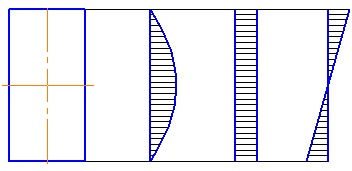                                                                                1)                     2)              3)15. Обобщенный закон Гука для линейно-упругого материала устанавливает связь между…1) относительным изменением объема и нормальными напряжениями на его гранях;2) касательными напряжениями и угловыми деформациями элементарного объема;3) компонентами напряженного и деформированного состояния;4) нормальными напряжениями и линейными деформациями элементарного объемаВариант 11.1. Выберите необходимую формулу для определения поперечного сечения бруса2. Выберите формулу для определения жесткости балки:3. Образец из малоуглеродистой  стали при испытании на  растяжение разрушается по форме…                                               2)                                                  3)4. Опасными точками в указанном сечении являются:5. Перемещение точки деформированного тела из одного  положения в положение, бесконечно близкое к нему, называется…1) деформацией;2) линейным перемещением;3) деформированным состоянием;4) угловым перемещением.6. Допущение, что свойства материала по всем направлениям одинаковы, называется:1) однородностью;2) сплошностью;3) изотропностью;4) анизотропностью.7. Способность твердого тела сопротивляться изменению геометрических размеров и формы (способность сопротивляться деформированию) называется…. 1) жесткостью;  2) прочностью;  3) выносливостью;  4) устойчивостью.8. Механические характеристики прочности при испытаниях на растяжение и сжатие определяются по формуле…1) ;      2) ;      3) ;          4) 9. В чем существенное отличие динамического расчета от статического?необходимо учитывать силы инерции и возникающее движение масс системы;необходимо учитывать скорость движения точек рассматриваемой системы;необходимо учитывать направление перемещения рассчитываемой системы10. Неравенство    представляет собой условие прочности в соответствии:1) с первой теорией прочности;2) со второй теорией прочности;3) с теорией наибольших касательных напряжений;4) с энергетической теорией прочности11. Косой изгиб не может испытывать брус:1) прямоугольного поперечного сечения;2) круглого поперечного сечения;3) поперечного сечения в форме двутавра;4) треугольного поперечного сечения12. Эпюра изгибающих моментов для статически неопределимой балки, показанной на рисунке, имеет вид:                                               1)                                               2)                                                3)13. Если точку приложения силы (полюс) при внецентренном сжатии вынести за пределы ядра сечения, то…1) появятся касательные напряжения;2) появятся растягивающие нормальные напряжения;3) появится изгибающий момент;4) появятся сжимающие нормальные напряжения14. Основными видами испытания материалов являются…1) испытания на твердость и ударную вязкость;2) испытания на ползучесть и длительную  прочность;3) испытание на кручение;4) испытание на растяжение и сжатие.15. Статический момент прямоугольника равен нулю относительно оси:Вариант 12.1. Выберите необходимую формулу для определения диаметра каждого из двух болтов головки шатуна:1) ;  2) ;   3) 2. Закон Гука при чистом сдвиге выражается формулой:1) ;         2) ;          3) ;           4) 3. Составляющие главного вектора R  и главного момента М внутренних сил в координатных осях называют…1) внутренними силовыми факторами или внутренними усилиями в сечении стержня;2) нормальными и касательными напряжениями;3) напряженным состоянием в точке;4) тензором напряжений.4. Сечение 1-1 балки имеет перемещения:5. Максимальная величина прогиба возникает в сечении:6. Для стержня, показанного на рисунке, условие прочности имеет вид: . Тогда допускаемая нагрузка может быть определена по формуле:7. Максимальные касательные напряжения в поперечном сечении стержня, работающего на кручение, действуют:8. Принцип утверждающий, что результат действия внешних сил не зависит от порядка их приложения, называется…1) гипотеза Бернулли;2) принципом независимости действия сил;3) принципом Сен-Венана;4) принципом начальных размеров.9. Отношение абсолютного удлинения (укорочения)  стержня к первоначальной длине   называется…1) относительным изменением объема;2) относительной линейной деформацией;3) деформацией стержня;4) изменением формы стержня.10. В чем существенное отличие динамического расчета от статического?необходимо учитывать силы инерции и возникающее движение масс системы;необходимо учитывать скорость движения точек рассматриваемой системы;необходимо учитывать направление перемещения рассчитываемой системы11. Формула Ясинского применима, если…1) сечение сжатого стержня квадратной формы;2) гибкость  сжатого стержня меньше предельной гибкости;3) когда критическое напряжение меньше предела  пропорциональности;4) когда сечение сжатого стержня круглой формы12. Из указанных центральных осей главными осями инерции сечения являются:13. Момент инерции фигуры относительно оси   равен…14. Выберите необходимую формулу для нахождения распределенной нагрузки [q]15. Выберите необходимую формулу для проверки жесткости распределительного вала механизма газораспределения:	1) ;   2)  ;  3) Вариант 13.1. В точке 1 поперечного сечения А-А балки…2. По известным скручивающему моменту М и допускаемому напряжению [τ]  можно определить…	1) мощность, передаваемую валом;	2) диаметр вала;	3) частоту вращения вала;	4) максимальные касательные напряжения в сечении вала3. При определении критической силы Ркр в формулу входит  расчетная длина ℓрасч=μ·ℓ1, зависящая от условий закрепления концов стержня.  Для стержня, представленного на рисунке ℓрасч равна…..4. В сечении А-А  наиболее опасными являются точки…5. Опасными точками в указанном сечении являются:6. Максимальные нормальные напряжения в опасном сечении бруса вычисляются по формуле:7. Отношение абсолютного удлинения (укорочения)  стержня к первоначальной длине   называется…1) относительным изменением объема;2) относительной линейной деформацией;3) деформацией стержня;4) изменением формы стержня.8. Известно, что под усталостью понимают процесс постепенного накопления повреждений в материале под действием переменных напряжений, приводящих к разрушению. А как называется свойство материала противостоять усталости?прочность;выносливость;устойчивость9. Положение нейтральной оси не определяют в случае…1) центрального растяжения;2) прямого поперечного изгиба;3) внецентренного сжатия;4) косого изгиба10. На какой вид деформации хрупкие материалы работают лучше?1) растяжение;  2) сжатие;   3) растяжение и сжатие одинаково.11. Условие жесткости при кручении записывается в виде:1) ;      2) ;        3) 12.  На деформацию изгиба лучше работает балка1) круглого поперечного сечения; 2) двутаврового поперечного сечения;3) прямоугольного поперечного сечения.13. Выберите необходимую формулу для определения наибольшей сжимающей силы1) ;      2) ;        3)  14. Выберите формулу для определения размеров толкателя системы газораспределения из условия жесткости:        1)    2)      3) 15. Выберите необходимую формулу для определения диаметра каждого из двух болтов головки шатуна:1) ;  2) ;   3) Вариант 14.1. Пусть заданы: – допускаемое напряжение;  – осевой момент сопротивления стерня;  – длина стержня. Тогда величина силы   из условий прочности   будет удовлетворять неравенству:2. По известным скручивающему моменту М и допускаемому напряжению [τ]  можно определить…	1) мощность, передаваемую валом;	2) диаметр вала;	3) частоту вращения вала;	4) максимальные касательные напряжения в сечении вала3. Если известны модуль упругости Е материала, диаметр d и длина ℓ, то величина критической силы    равна…4. В сечении 1-1 балки действуют внутренние силы: 5. Наибольшие касательные напряжения при кручении определяются по формуле:1) ;     2) ;     3) .6. Для вала, показанного на рисунке, максимальный относительный угол закручивания равен:7. Максимальные касательные напряжения в поперечном сечении стержня, работающего на кручение, действуют:8. Изменение касательных напряжений вдоль радиуса  поперечного сечения круглого стержня при кручении соответствует рисунку…                                                   1)                               2)                                3)9. Неравенство    представляет собой условие прочности в соответствии:1) с первой теорией прочности;2) со второй теорией прочности;3) с теорией наибольших касательных напряжений;4) с энергетической теорией прочности10. В скручиваемом стержне максимальные касательные напряжения действуют…11. Размеры поперечного сечения балки при изгибе определяются из условия:1) прочности;  2) жесткости;  3) прочности и жесткости.12. Выберите необходимую формулу для определения изгибающей силы F13. Выберите формулу для определения диаметра вала при кручении1) ;   2) ;   3) 14. По какой формуле можно произвести проверку прочности балки15. В точке 1 поперечного сечения А-А балки…Вариант 15.1. Какие величины характеризуют прочность материала?1) относительное остаточное удлинение и относительное остаточное сужение;2) остаточная деформация в продольном и поперечном направлениях;3) предел пропорциональности, предел упругости, предел текучести, предел  прочности2. Условие жесткости при кручении записывается в виде:1) ;      2) ;        3) 3. Какие силовые факторы возникают в поперечных сечениях балки в общем случае изгиба?1) изгибающий момент и поперечная сила;2) только изгибающий момент;3) только поперечная сила.4. Выберите необходимую формулу для нахождения распределенной нагрузки [q]5. Выберите необходимую формулу для проверки жесткости распределительного вала механизма газораспределения:	1) ;   2)  ;  3) 6. Выберите формулу для определения жесткости балки:7. Отношение абсолютного удлинения (укорочения)  стержня к первоначальной длине   называется…1) относительным изменением объема;2) относительной линейной деформацией;3) деформацией стержня;4) изменением формы стержня.8. Чугун и сталь – материалы…1) неоднородные;   2) вязкоупругие;    3) изотропные;   4) анизотропные.9. Условия прочности для стержня, изображенного на рисунке, имеет вид…10. Если предел пропорциональности материала и соответствующая ему деформация равны =100 МПа,  = 0,0014, тогда величина модуля упругости равна…1) 65822 МПа;       2) 83110 МПа;      3) 55782 МПа;      4) 71429 МПа.11. Для стержня, изображенного на рисунке, вид сложного сопротивления:12. В скручиваемом стержне максимальные касательные напряжения действуют…13. Для стержня квадратного поперечного сечения, показанного на рисунке, величина критической силы    равна:14. Статический момент прямоугольника равен нулю относительно оси:15. Выберите формулу для определения размеров толкателя системы газораспределения из условия жесткости:        1)    2)      3) Вариант 16.1. Напряжения в поперечных сечениях растянутого стержня определяются по формуле:1) ;      2) ;       3) .2. Выберите формулу для определения диаметра вала при кручении1) ;      2) ;      3)    3.  На деформацию изгиба лучше работает балка1) круглого поперечного сечения; 2) двутаврового поперечного сечения;3) прямоугольного поперечного сечения.4. Выберите необходимую формулу для нахождения распределенной нагрузки [q]5. Выберите необходимую формулу для определения наибольшего усилия на поршень двигателя:1) ;  2) ;   3) 6. Выберите необходимую формулу для нахождения величины момента, приложенного к балке:7. Пусть  – допускаемый угол поворота сечения С,   – жесткость поперечного сечения при кручении. Тогда допускаемая величина момента  удовлетворяет неравенству:8. Составляющие главного вектора R  и главного момента М внутренних сил в координатных осях называют…1) внутренними силовыми факторами или внутренними усилиями в сечении стержня;2) нормальными и касательными напряжениями;3) напряженным состоянием в точке;4) тензором напряжений.9. Если известны модуль упругости Е материала, диаметр d и длина ℓ, то величина критической силы    равна…10. Для стержня, изображенного на рисунке, вид сложного сопротивления… 11. Условие прочности для стержня, показанного на рисунке, имеет вид:12. Суммарный момент всех внутренних сил, действующих в поперечном сечении стержня относительно  его оси, называется…1) крутящим моментом;2) моментом силы относительно оси;3) изгибающим моментом;4) моментом силы относительно точки13. Эпюра изгибающих моментов для статически неопределимой балки, показанной на рисунке, имеет вид:                                               1)                                               2)                                                3)14. Неравенство    представляет собой условие прочности в соответствии:1) с первой теорией прочности;2) со второй теорией прочности;3) с теорией наибольших касательных напряжений;4) с энергетической теорией прочности15. Коэффициенты   и    в формуле Ясинского     имеют размерность…1) длины;2) площади;3) силы;4) напряженияВариант 17.1. Конструкционные материалы делятся на пластичные и хрупкие в зависимости от величины:1) остаточного удлинения; 2) коэффициента Пуассона;3) предела текучести2.  Какая величина характеризует жесткость материала при растяжении – сжатии?1) модуль упругости первого рода или модуль Юнга;2) модуль упругости второго рода или модуль упругости при сдвиге;3) коэффициент Пуассона3. Размеры поперечного сечения балки при изгибе определяются из условия:1) прочности;  2) жесткости;  3) прочности и жесткости.4. Выберите необходимую формулу для определения поперечного сечения балки5.  Выберите формулу для определения наибольшего крутящего момента из условия жесткости:	1) ;   2)  ;  3) 6. Выберите необходимую формулу для определения величины изгибающего момента:7. Способность твердого тела сопротивляться изменению геометрических размеров и формы (способность сопротивляться деформированию) называется…. 1) жесткостью;  2) прочностью;  3) выносливостью;  4) устойчивостью.8. По известным скручивающему моменту М и допускаемому напряжению [τ]  можно определить…	1) мощность, передаваемую валом;	2) диаметр вала;	3) частоту вращения вала;	4) максимальные касательные напряжения в сечении вала9. Условия прочности для стержня, изображенного на рисунке, имеет вид…10. Если предел пропорциональности материала и соответствующая ему деформация равны =100 МПа,  = 0,0014, тогда величина модуля упругости равна…1) 65822 МПа;       2) 83110 МПа;      3) 55782 МПа;      4) 71429 МПа.11. Для вала, показанного на рисунке, максимальный относительный угол закручивания равен:12. Максимальные касательные напряжения в поперечном сечении стержня, работающего на кручение, действуют:13. Отношение абсолютного удлинения (укорочения)  стержня к первоначальной длине   называется…1) относительным изменением объема;2) относительной линейной деформацией;3) деформацией стержня;4) изменением формы стержня.14. Ядро сечения определяют в случае:1) косого изгиба;2) совместного действия изгиба с кручением;3) внецентренного сжатия;4) продольного изгиба15. Эпюра касательных напряжений при изгибе бруса прямоугольного поперечного сечения имеет вид:                                                                               1)                     2)              3)Вариант 18.1. Какие величины характеризуют прочность материала?1) относительное остаточное удлинение и относительное остаточное сужение;2) остаточная деформация в продольном и поперечном направлениях;3) предел пропорциональности, предел упругости, предел текучести, предел  прочности2. Условие жесткости при кручении записывается в виде:1) ;      2) ;        3) 3. Какие силовые факторы возникают в поперечных сечениях балки в общем случае изгиба?1) изгибающий момент и поперечная сила;2) только изгибающий момент;3) только поперечная сила.4. Выберите необходимую формулу для нахождения распределенной нагрузки [q]5. Выберите необходимую формулу для проверки жесткости распределительного вала механизма газораспределения:	1) ;   2)  ;  3) 6. Выберите формулу для определения жесткости балки:7. Закон Гука при чистом сдвиге выражается формулой:1) ;         2) ;          3) ;           4) 8. Неравенство    представляет собой условие прочности в соответствии:1) с первой теорией прочности;2) со второй теорией прочности;3) с теорией наибольших касательных напряжений;4) с энергетической теорией прочности9. Пусть заданы: – допускаемое напряжение;  – осевой момент сопротивления стерня;  – длина стержня. Тогда величина силы   из условий прочности   будет удовлетворять неравенству:10. Если известны модуль упругости Е материала, диаметр d и длина ℓ, то величина критической силы    равна…11. В сечении 1-1 балки действуют внутренние силы: 12. Максимальная величина прогиба возникает в сечении:13. Максимальные касательные напряжения в поперечном сечении стержня, работающего на кручение, действуют:14. Изменение касательных напряжений вдоль радиуса  поперечного сечения круглого стержня при кручении соответствует рисунку…                                                   1)                               2)                                3)15. Если к системе, движущейся ускоренно, кроме активных и реактивных сил приложить силы инерции, то получим уравновешенную систему сил, которая удовлетворяет уравнениям равновесия статики. Данное положение называется принципом…1)  суперпозиции;2)  начальных параметров;3)  Сен-Венана;4)  ДаламбераВариант 19.1. Условие прочности при растяжении – сжатии записывается в виде:1) ;     2) ;     3) 2. Наибольшие касательные напряжения при кручении определяются по формуле:1) ;     2) ;     3) .3. Размеры поперечного сечения балки при изгибе определяются из условия:1) прочности;  2) жесткости;  3) прочности и жесткости.4. Выберите необходимую формулу для определения изгибающей силы F5. Выберите формулу для определения диаметра вала при кручении1) ;   2) ;   3) 6. В точке 1 поперечного сечения А-А балки…7. По известным скручивающему моменту М и допускаемому напряжению [τ]  можно определить…	1) мощность, передаваемую валом;	2) диаметр вала;	3) частоту вращения вала;	4) максимальные касательные напряжения в сечении вала8. Отношение абсолютного удлинения (укорочения)  стержня к первоначальной длине   называется…1) относительным изменением объема;2) относительной линейной деформацией;3) деформацией стержня;4) изменением формы стержня.9. При определении критической силы Ркр в формулу входит  расчетная длина ℓрасч=μ·ℓ1, зависящая от условий закрепления концов стержня.  Для стержня, представленного на рисунке ℓрасч равна…..10. В сечении А-А  наиболее опасными являются точки…11. Опасными точками в указанном сечении являются:12. Максимальные нормальные напряжения в опасном сечении бруса вычисляются по формуле:13. Известно, что под усталостью понимают процесс постепенного накопления повреждений в материале под действием переменных напряжений, приводящих к разрушению. А как называется свойство материала противостоять усталости?прочность;выносливость;устойчивость14. Колонна, показанная на рисунке, находится под действием силы, приложенной в центре тяжести сечения и собственного веса. Эпюра продольной силы имеет вид:                                                                              1)            2)             3)       4)15. Обобщенный закон Гука для линейно-упругого материала устанавливает связь между…1) относительным изменением объема и нормальными напряжениями на его гранях;2) касательными напряжениями и угловыми деформациями элементарного объема;3) компонентами напряженного и деформированного состояния;4) нормальными напряжениями и линейными деформациями элементарного объемаВариант 20.1. На какой вид деформации хрупкие материалы работают лучше?1) растяжение;  2) сжатие;   3) растяжение и сжатие одинаково.2. Условие жесткости при кручении записывается в виде:1) ;      2) ;        3) 3. Какие силовые факторы возникают в поперечных сечениях балки в общем случае изгиба?1) изгибающий момент и поперечная сила;2) только изгибающий момент;3) только поперечная сила.4. Выберите необходимую формулу для нахождения распределенной нагрузки [q]5. Выберите формулу для определения размеров толкателя системы газораспределения из условия жесткости:        1)    2)      3) 6. Выберите формулу для определения жесткости балки:7. Условия прочности для стержня, изображенного на рисунке, имеет вид…8. Эпюра изгибающих моментов для статически неопределимой балки, показанной на рисунке, имеет вид:                                               1)                                               2)                                                3)9. Принцип утверждающий, что результат действия внешних сил не зависит от порядка их приложения, называется…1) гипотеза Бернулли;2) принципом независимости действия сил;3) принципом Сен-Венана;4) принципом начальных размеров.10. Если стержень ВС одинаково работает на растяжение и сжатие, то проверку на жесткость проводят из условий…11. В скручиваемом стержне максимальные касательные напряжения действуют…12. Если точку приложения силы (полюс) при внецентренном сжатии вынести за пределы ядра сечения, то…1) появятся касательные напряжения;2) появятся растягивающие нормальные напряжения;3) появится изгибающий момент;4) появятся сжимающие нормальные напряжения13. Из указанных центральных осей главными осями инерции сечения являются:14. Коэффициенты   и    в формуле Ясинского     имеют размерность…1) длины;2) площади;3) силы;4) напряжения15. Эпюра касательных напряжений при изгибе бруса прямоугольного поперечного сечения имеет вид:                                                                               1)                     2)              3)Шифр и наименование компетенцииДескрипторы компетенции Дескрипторы компетенции ОПК-4«Способностью решать инженерные задачи с использованием основных законовмеханики, электротехники, гидравлики, термодинамики и тепломассообменаЗнает:З-1. Перечисляет способы решения инженерных задач с использованием основных законов механики.ОПК-4«Способностью решать инженерные задачи с использованием основных законовмеханики, электротехники, гидравлики, термодинамики и тепломассообменаУмеет:У-1. Применяет основные законы механики при решении инженерных задачОПК-4«Способностью решать инженерные задачи с использованием основных законовмеханики, электротехники, гидравлики, термодинамики и тепломассообменаВладеет:В-1. Использует различные способы решения инженерных задач с использованием основных законов механики.ПК-11«Способностью использовать технические средства для определения параметров технологических процессов и качества продукции»Знает:З-1. Способы решения инженерных задач для определения параметров технологических процессов и качества продукцииПК-11«Способностью использовать технические средства для определения параметров технологических процессов и качества продукции»Умеет:У-1. Применяет способы решения инженерных задач для определения параметров технологических процессов и качества продукцииПК-11«Способностью использовать технические средства для определения параметров технологических процессов и качества продукции»Владеет:В-1. Использует способы решения инженерных задач для определения параметров технологических процессов и качества продукции1) ;2) ;             3) 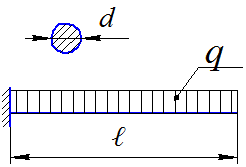 1) нет напряжений2) действуют касательные напряжения τ;3) действуют нормальные напряжения σ;4) действуют нормальные σ и касательные τ напряжения.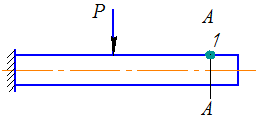 1) ;2);3);4)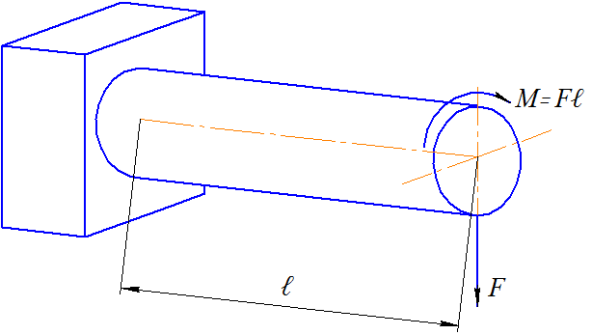 1) общий случай сложного сопротивления;2) внецентренное сжатие;3) косой изгиб;4) изгиб с кручением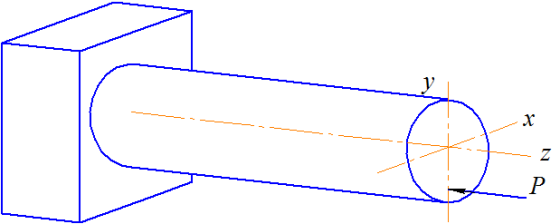 1) ;   2) ;   3)    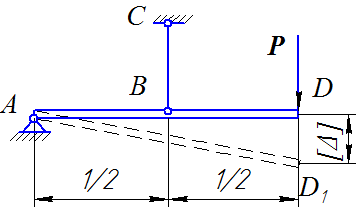 1)  ;2)  ;   3)  ;     4)  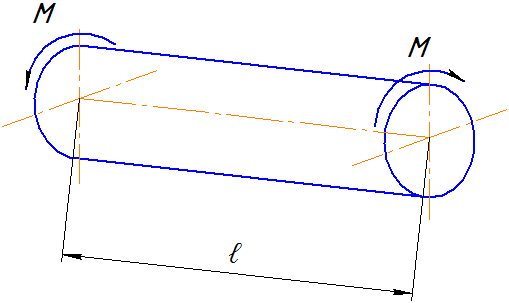 1)  5888 см4;2)  981 см4;3)  1766 см4;4)  4906 см4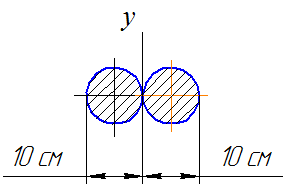 ;   4)   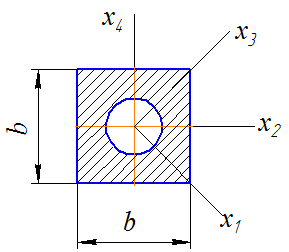 1) ;      2) ;                          3) 1)  ;2)  ;3)  ;4)  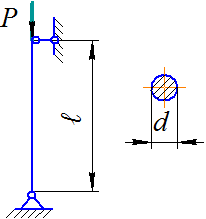 1)  ;2)  ;3)  ;4)  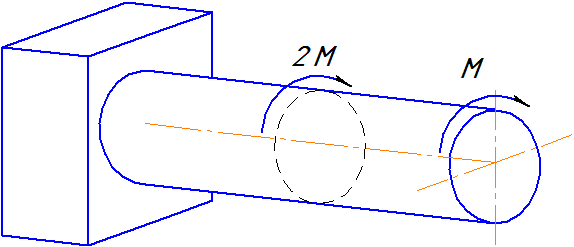 1) внецентренное сжатие;2) общий случай сложного сопротивления;3) косой изгиб;4) изгиб с кручением.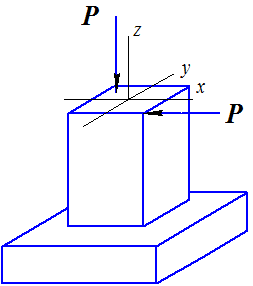 1) 2) 3) ;4) 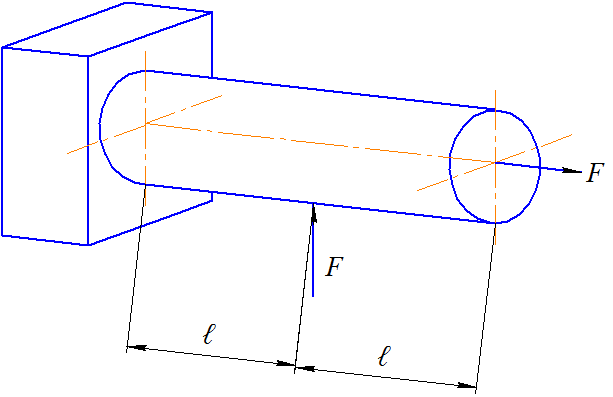 1) ;2) ;         3) 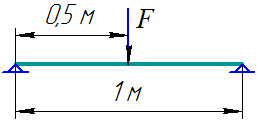 1)  ;2)  ;3)  ;4)  ;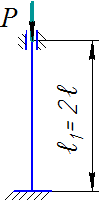 1) только изгибающий момент;2) поперечная сила и изгибающий момент;3) нет внутренних усилий;4) только поперечная сила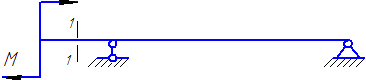 1)  на I и II участках;2)  на III участке;3)  на I и III участках;4)  на II и III участках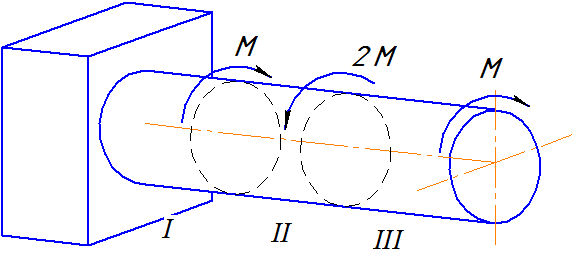 1)  2-2;2)  3-3;3)  1-1;4)  4-4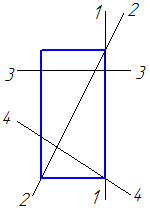 ;   4)   1)  ; 2)   ;                               3)  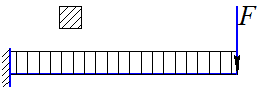 1);2) ;                    3)       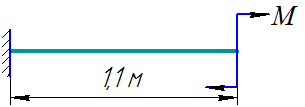 1) 2) 3) 4) 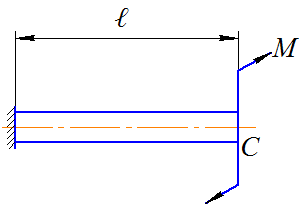 1) угол поворота;2) прогиб;3) нет перемещений;4) yгол поворота и прогиб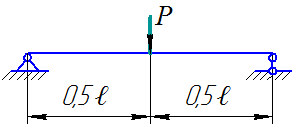 1) 1 и 2;     2) 2 и 4;  3) 1 и 3;   4) 3 и 4.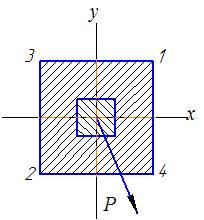 1)  ;2)  ;3)  ;4)  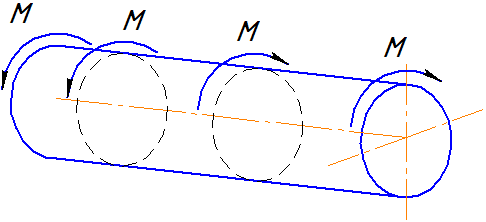 1)  на I и II участках;2)  на III участке;3)  на I и III участках;4)  на II и III участках1)  ;    2)  ;  3)  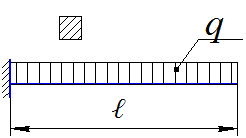 1) ;      2) ;   3) ;            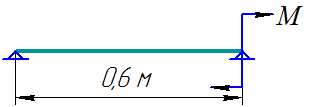 1) сжимающими;2) растягивающими;3) равными нулю;          4) растягивающими и сжимающими.   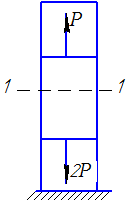 А и С;        B и  D;    В и С;  А и D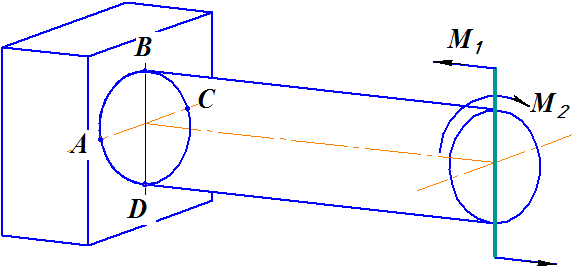 в точке ;в точке  ;во всех точках у поверхности сечения;в точках   и  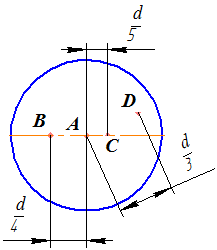 1)  ;2)  ;3)  ;4)  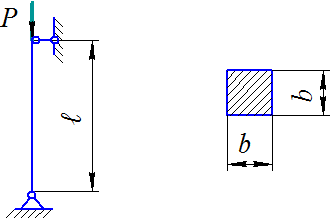 1) ;2) ;              3) 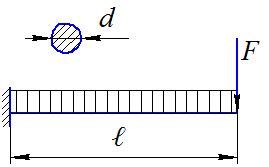 1)  ;   2) ;   3)  ;  4) 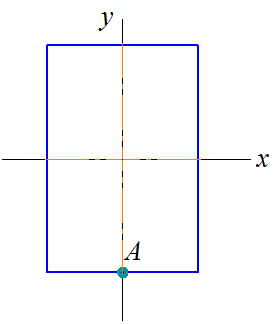 1) сжимающими;2) растягивающими;3) равными нулю;          4) растягивающими и сжимающими.   1) отношение нагрузки Р к  длине ℓ стержня;2) отношение нагрузки Р к площади поперечного сечения             стержня;3) приведенная длина стрежня  ℓпр=μ·ℓ;4) отношение приведенной длины  ℓпр к радиусу инерции imin  поперечного сечения.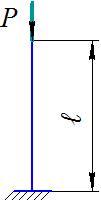 1)  ;2)  ;3)  ;4)  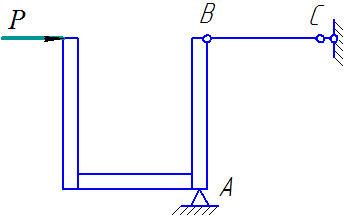 1-1;2-2;3-3;4-4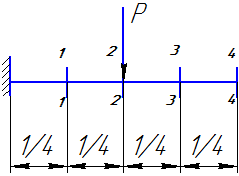 1) 2) 3) 4) 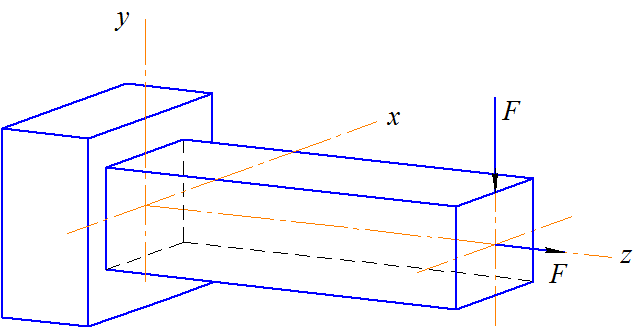 1)  ; 2)   ;                               3)  1)  ;   2) ;   3)  ;  4) 1) ;   2) ;   3)    1) сжимающими;2) растягивающими;3) равными нулю;          4) растягивающими и сжимающими.   1)  2-2;2)  3-3;3)  1-1;4)  4-41)  ;2)  ;3)  ;4)  1) ;      2) ;   3) ;            1) угол поворота;2) прогиб;3) нет перемещений;4) yгол поворота и прогиб1) только изгибающий момент;2) поперечная сила и изгибающий момент;3) нет внутренних усилий;4) только поперечная сила1)  ;2)  ;3)  ;4)  1) ;   2) ;   3)    1)  на I и II участках;2)  на III участке;3)  на I и III участках;4)  на II и III участках1);2) ;                    3)       1) сжимающими;2) растягивающими;3) равными нулю;          4) растягивающими и сжимающими.   1) отношение нагрузки Р к  длине ℓ стержня;2) отношение нагрузки Р к площади поперечного сечения             стержня;3) приведенная длина стрежня  ℓпр=μ·ℓ;4) отношение приведенной длины  ℓпр к радиусу инерции imin  поперечного сечения.1) 1 и 2;     2) 2 и 4;  3) 1 и 3;   4) 3 и 4.1) внецентренное сжатие;2) общий случай сложного сопротивления;3) косой изгиб;4) изгиб с кручением.1)  ;2)  ;   3)  ;     4)  1) ;2) ;         3) 1) 2) 3) 4) 1)  ;2)  ;3)  ;4)  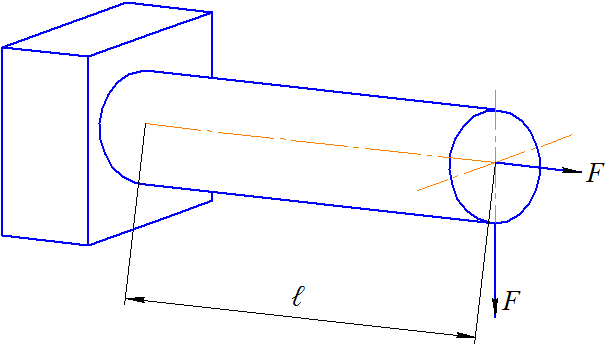 1)  ;2)  ;3)  ;4)  1)  ;2)  ;3)  ;4)  1) ;2) ;              3) 1) ;2) ;             3) 1) ;2) ;         3) А и С;        B и  D;    В и С;  А и D1)  2-2;2)  3-3;3)  1-1;4)  4-41) угол поворота;2) прогиб;3) нет перемещений;4) yгол поворота и прогиб1-1;2-2;3-3;4-41) 2) 3) ;4) в точке ;в точке  ;во всех точках у поверхности сечения;в точках   и  ;   4)   1)  5888 см4;2)  981 см4;3)  1766 см4;4)  4906 см41)  ;    2)  ;  3)  1) нет напряжений2) действуют касательные напряжения τ;3) действуют нормальные напряжения σ;4) действуют нормальные σ и касательные τ напряжения.1)  ;2)  ;3)  ;4)  ;1) 1 и 2;     2) 2 и 4;  3) 1 и 3;   4) 3 и 4.А и С;        B и  D;    В и С;  А и D1) 2) 3) 4) 1) ;2);3);4)1)  ;2)  ;3)  ;4)  1) только изгибающий момент;2) поперечная сила и изгибающий момент;3) нет внутренних усилий;4) только поперечная сила1)  ;2)  ;3)  ;4)  в точке ;в точке  ;во всех точках у поверхности сечения;в точках   и  1)  на I и II участках;2)  на III участке;3)  на I и III участках;4)  на II и III участках1)  ; 2)   ;                               3)  1) ;      2) ;                          3) 1) нет напряжений2) действуют касательные напряжения τ;3) действуют нормальные напряжения σ;4) действуют нормальные σ и касательные τ напряжения.1)  ;    2)  ;  3)  1) ;2) ;         3) 1)  ;2)  ;3)  ;4)  1) внецентренное сжатие;2) общий случай сложного сопротивления;3) косой изгиб;4) изгиб с кручением.1)  на I и II участках;2)  на III участке;3)  на I и III участках;4)  на II и III участках1)  ;2)  ;3)  ;4)  1)  2-2;2)  3-3;3)  1-1;4)  4-41)  ;    2)  ;  3)  1) ;      2) ;   3) ;            1) 2) 3) 4) 1)  ;2)  ;3)  ;4)  1) общий случай сложного сопротивления;2) внецентренное сжатие;3) косой изгиб;4) изгиб с кручением1)  ;2)  ;3)  ;4)  1) ;2) ;              3) 1);2) ;                    3)       1)  ;2)  ;3)  ;4)  1)  ;2)  ;3)  ;4)  в точке ;в точке  ;во всех точках у поверхности сечения;в точках   и  1)  ;    2)  ;  3)  1) ;2) ;         3) 1) ;2);3);4)1)  ;2)  ;3)  ;4)  1) только изгибающий момент;2) поперечная сила и изгибающий момент;3) нет внутренних усилий;4) только поперечная сила1-1;2-2;3-3;4-4в точке ;в точке  ;во всех точках у поверхности сечения;в точках   и  1)  ; 2)   ;                               3)  1) нет напряжений2) действуют касательные напряжения τ;3) действуют нормальные напряжения σ;4) действуют нормальные σ и касательные τ напряжения.1)  ;2)  ;3)  ;4)  ;1) 1 и 2;     2) 2 и 4;  3) 1 и 3;   4) 3 и 4.А и С;        B и  D;    В и С;  А и D1) 2) 3) 4) 1)  ;    2)  ;  3)  1) ;2) ;         3) 1)  ;2)  ;3)  ;4)  1) ;   2) ;   3)    1)  на I и II участках;2)  на III участке;3)  на I и III участках;4)  на II и III участках;   4)   